新 书 推 荐中文书名：《慢食韩风：美好生活的韩式慢烹调》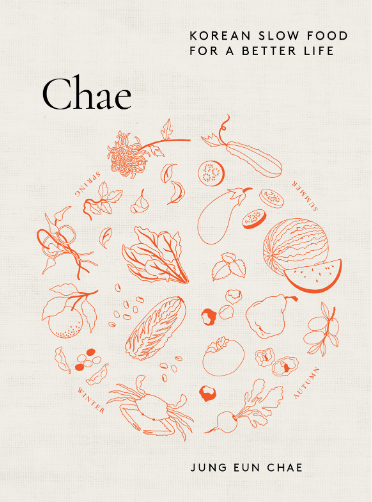 英文书名：Chae: Korean Slow Food for a Better Life作    者：Jung Eun Chae出 版 社：Hardie Grant代理公司：ANA/Jessica Wu页    数：256页出版时间：2024年8月代理地区：中国大陆、台湾审读资料：电子稿类    型：餐饮图书内容简介：卖点：这是一次激动人心的美食溯源之旅，深入探索古法烹饪的精髓作者郑恩贞受其母亲启发，总结出了细致且最大限度减少浪费的药膳食谱和烹饪技巧，其母出生在韩国南部的全罗南道。这不仅是一本烹饪书，更是韩国慢食与发酵的基本指南。作者郑恩贞按照一年四季夏、秋、冬、春的顺序展开。每个季节的食谱构成一个章节，包括15-20个食谱和基础知识，展示了传统的韩国烹饪技艺与当地农产品。新晋明星厨师郑恩贞在澳大利亚墨尔本郊外的家庭厨房里，带您自制所有韩式配料，包括豆腐、辣椒酱、酱油、泡菜、酒酿和豆酱。请先忘掉传统韩式烹饪菜谱中的炸鸡、烧烤和拌饭，作者将带我们开始一段激动人心的溯源之旅，深入探索古法烹饪的精髓。作者简介：郑恩贞（Jung Eun Chae）在其位于澳大利亚墨尔本的公寓内举行韩餐体验活动，每周四次，每次开放给六位用餐者，在当地引起轰动，预约名单曾一度增长到8000多人。她会从零开始发酵并手工制作酱料、萃取液、醋和康普茶等充满药膳风格的传统韩餐，正因如此，她被《美食旅行者》杂志评为2022年最佳新人，以及《美食指南》杂志年度风尚人物之一。全书目录：简介特色原料与工具如何使用本书必备的发酵原料夏季食谱秋季食谱冬季食谱春季食谱全书索引致谢作者简介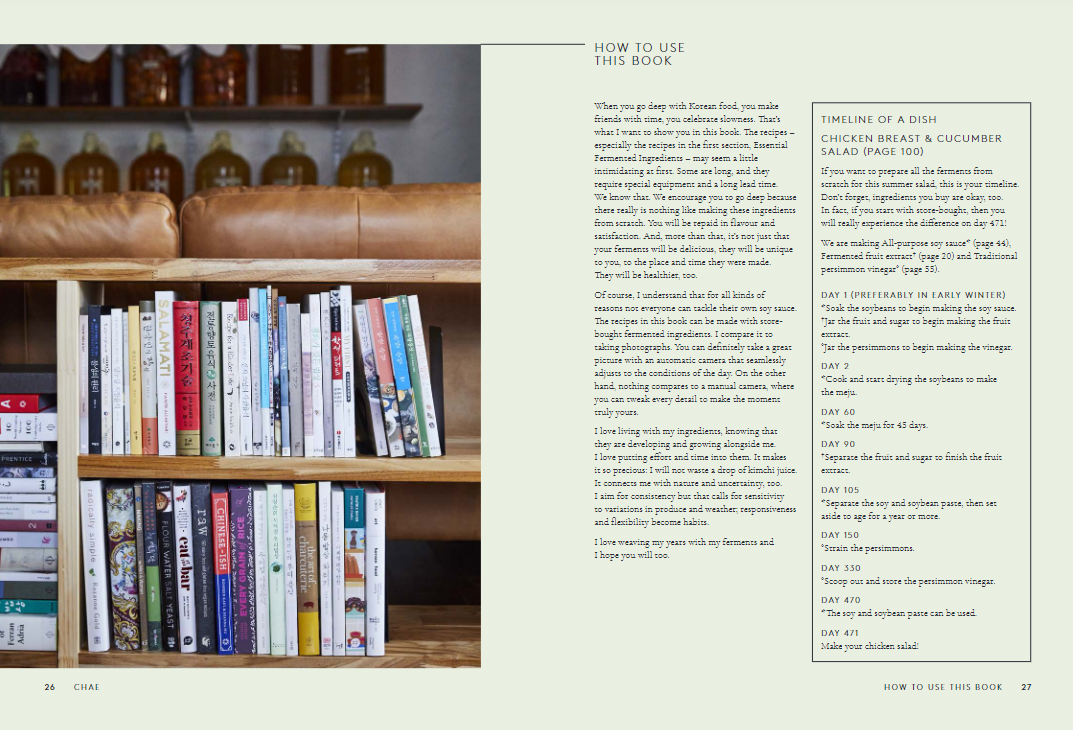 内页展示：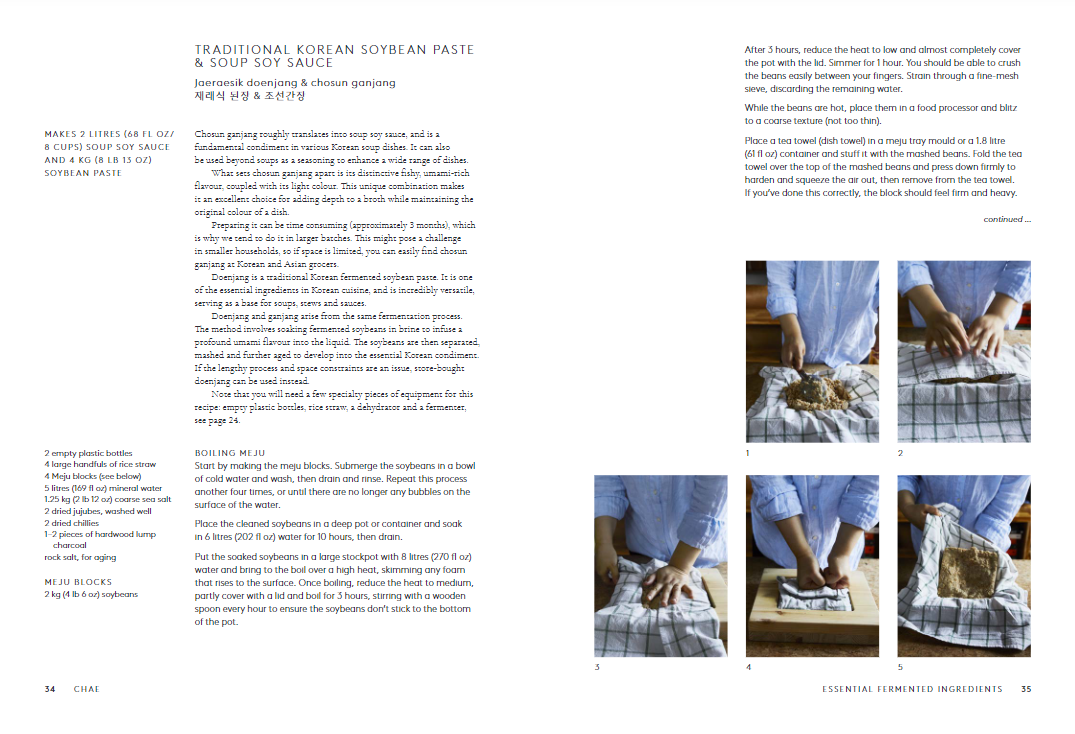 感谢您的阅读！请将反馈信息发至：版权负责人Email：Rights@nurnberg.com.cn安德鲁·纳伯格联合国际有限公司北京代表处北京市海淀区中关村大街甲59号中国人民大学文化大厦1705室, 邮编：100872电话：010-82504106, 传真：010-82504200公司网址：http://www.nurnberg.com.cn书目下载：http://www.nurnberg.com.cn/booklist_zh/list.aspx书讯浏览：http://www.nurnberg.com.cn/book/book.aspx视频推荐：http://www.nurnberg.com.cn/video/video.aspx豆瓣小站：http://site.douban.com/110577/新浪微博：安德鲁纳伯格公司的微博_微博 (weibo.com)微信订阅号：ANABJ2002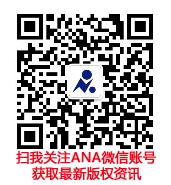 